	ACTIVITE : Hauteur de la maison Question/ situation problème : Mr et Mme Icks constatent qu’une ligne électrique EDF passe à la verticale de l’emplacement de leur futur maison. Ils espèrent que cela ne posera pas de problème pour leur construction. Après quelques recherches, ils découvrent les renseignements suivants :Document 1 : LégislationLa distance minimale de dégagement à respecter d’une construction par rapport à un fil moyenne tension est de 2 mètres sur le plan horizontal ou de 3 mètres sur le plan vertical et ces distances doivent tenir compte du déplacement du fil par le vent.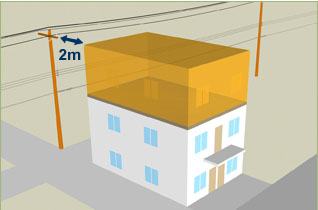 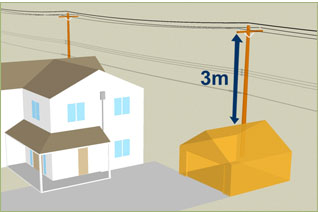 Document 2 : Comment avoir accès  à la longueur d’un arbre ou d’un bâtiment sans échelle ?1° méthode : On utilise le théorème de ThalèsSi A, B, C, D, E sont cinq points tels que :•	les points A, B, D et les points A, C, E sont alignés•	les droites (BC) et (DE) sont parallèlesalors : =  =            ou        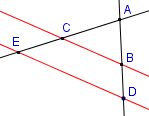 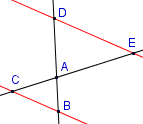 Exemple :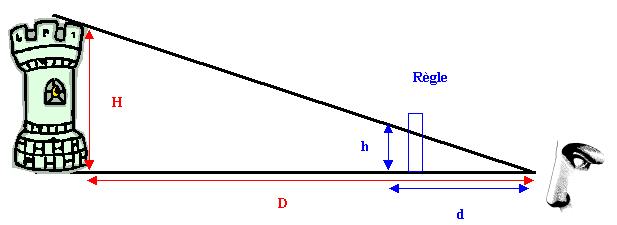 La règle et la tour sont parallèles, on peut donc appliquer le théorème de Thalès, On obtient :  = Donc H = 2° méthode : On utilise le théorème de Pythagore (uniquement dans un triangle rectangle):Exemple :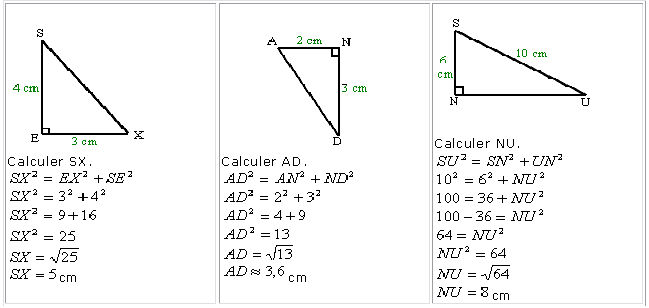 Document 3 : Mr et Mme Icks ont à leur disposition le plan en coupe de leur maison.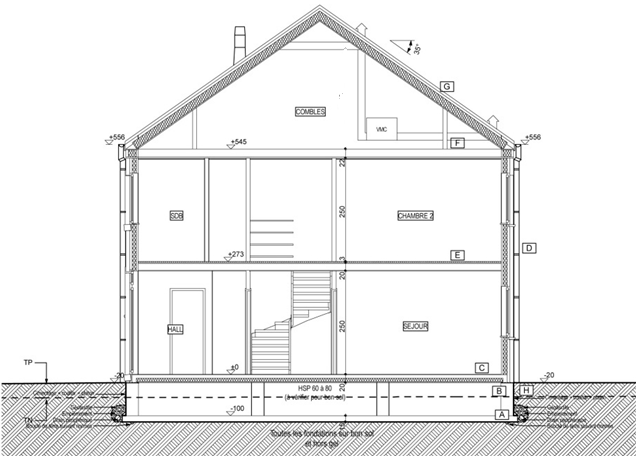 Document 4 : Après un entretien téléphonique avec le couvreur, Mr et Mme Icks ont réussi à avoir les informations suivantes.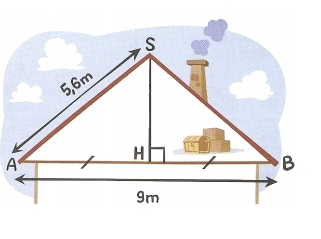 Document 5 : Mme Icks se rend sur le terrain. Elle veut déterminer la mesure H entre le sol et la ligne électrique. Elle réalise les mesures suivantes.h : longueur de son crayon : 14 cmd : distance entre son crayon et son œil : 59 cmD : distance entre la verticale du fil électrique et son crayon : 42 mH2 : distance entre le crayon et le sol : 1,4 m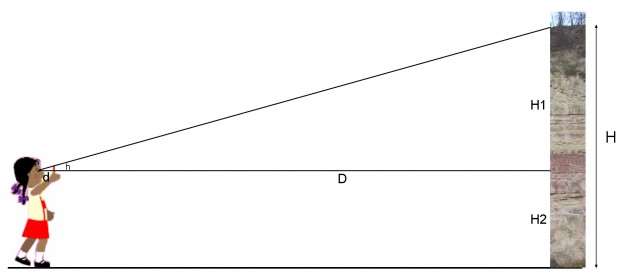 PROBLEMATIQUE : Le constructeur a assuré à Mr et Mme Icks que la ligne électrique ne sera pas un souci. Le couple a-t-il raison de lui faire confiance ?NOTATION :0 : Non-conforme aux attendus        1 : Partiellement conforme aux attendus            2 : Conforme aux attendusNom :Classe :Voisin :MODULE: GéométrieTHEME : Construire et aménager sa maisonMATHS 10Capacités :Résoudre un problème dans une situation de proportionnalité clairement identifié.Utiliser les théorèmes et les formules pour calculer la longueur d’un segment.Résoudre un problème dans une situation de proportionnalité clairement identifié.Utiliser les théorèmes et les formules pour calculer la longueur d’un segment.Connaissances :Proportionnalité : échelles.Droites parallèlesLe théorème de PythagoreLe théorème de Thalès dans le triangleProportionnalité : échelles.Droites parallèlesLe théorème de PythagoreLe théorème de Thalès dans le triangleJe propose une méthode de résolution.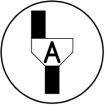 Appel n°1Présenter, expliquer oralement la situation à l’examinateur               Faites vérifier votre méthode de résolution  J’exécute ma méthode de résolution.Appel n°2 : faites vérifier vos brouillons, vos calculs, vos résultats.Je présente mes calculs, mes résultats. Je  réponds à la Problématique.COMPETENCESQuestionsCommentaires012noteS’approprierAppel 1/ 2Total     / 10Analyser, raisonner1/2Total     / 10RéaliserAppel 2/3Total     / 10Valider4/1Total     / 10CommuniquerAppel 134/2Total     / 10